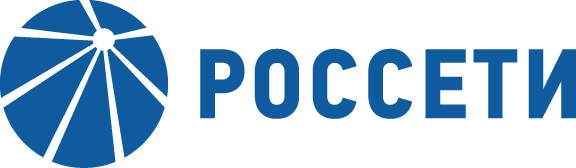 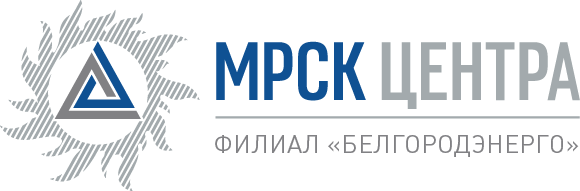 Уведомление №1об изменении условий извещения и закупочной документации запроса цен на право заключения Договора на выполнение   СМР, ПНР по техперевооружению ВЛ-10 кВ ф.6, КТП-670/160 кВА ф.6, КТП-671/160 кВА ф.6, КТП-672/160 кВА ф.6 ПС-110/35/10 кВ "Оросительная"; строительству КЛ-0,4 кВ от проектируемой КТП №1 ф.6, ВЛ-0,4 кВ от проектируемой КТП №1 ф.1, 2, 3, СТП-63 кВА ф.6, КТП-160 кВА ф.6 ПС-110/35/10 кВ "Оросительная"; реконструкции ВЛ-0,4 кВ №1 КТП №670, ВЛ-0,4 кВ №1, №2 КТП №671, ВЛ-0,4 кВ №1, №2, №3 КТП №672 ПС-110/35/10 кВ "Оросительная" с заменой неизолированного провода на СИП большего сечения, с установкой шкафов ЩО 70 для нужд ПАО МРСК Центра (филиал Белгородэнерго), расположенного по адресу: РФ, 308000, г. Белгород, ул. Преображенская, д. 42,  (опубликовано на официальном сайте Российской Федерации для размещения информации о размещении заказов www.zakupki.gov.ru, на электронной торговой площадке ПАО «Россети www.b2b-mrsk.ru  №1125909   от 09.11.2018г., а так же на официальном сайте ПАО «МРСК Центра» www.mrsk-1.ru в разделе «Закупки»Организатор запроса цен  ПАО «МРСК Центра», расположенный по адресу: РФ, 308000, г. Белгород, Преображенская ул., д. 42, (контактное лицо: Ермолова Ирина Валерьевна, контактный телефон (4722) 58-17-81), настоящим вносит изменения в извещение и закупочную  документацию запроса цен на право заключения Договора на СМР, ПНР по техперевооружению ВЛ-10 кВ ф.6, КТП-670/160 кВА ф.6, КТП-671/160 кВА ф.6, КТП-672/160 кВА ф.6 ПС-110/35/10 кВ "Оросительная"; строительству КЛ-0,4 кВ от проектируемой КТП №1 ф.6, ВЛ-0,4 кВ от проектируемой КТП №1 ф.1, 2, 3, СТП-63 кВА ф.6, КТП-160 кВА ф.6 ПС-110/35/10 кВ "Оросительная"; реконструкции ВЛ-0,4 кВ №1 КТП №670, ВЛ-0,4 кВ №1, №2 КТП №671, ВЛ-0,4 кВ №1, №2, №3 КТП №672 ПС-110/35/10 кВ "Оросительная" с заменой неизолированного провода на СИП большего сечения, с установкой шкафов ЩО 70 для нужд ПАО МРСК Центра (филиал Белгородэнерго), расположенного по адресу: РФ, 308000, г. Белгород, ул. Преображенская, д. 42.Внести изменения в извещение и закупочную документацию и изложить в следующей редакции:Действительно до: 27.11.2018г. 12:00Дата рассмотрения предложений и подведения итогов  закупки:  18.12.2018г. 12:00пункт 3.4.1.3  закупочной документации: «…Заявки на ЭТП могут быть поданы до 12 часов 00 минут 27 ноября 2018 года, при этом предложенная Участником в Письме о подаче оферты (подраздел 5.1) цена должна соответствовать цене, указанной Участником на «котировочной доске» ЭТП..…»пункт 35 закупочной документации:  « В процессе подготовки Заявки Участники вправе обратиться к Организатору за разъяснениями настоящей Документации. Запросы на разъяснение Документации должны быть направлены через ЭТП. Организатор обязуется ответить на любой запрос разъяснений в срок не позднее 3 (трех) рабочих дней с даты поступления запроса. Ответ на запрос разъяснений Организатор размещает посредством функционала ЭТП. Организатор начинает предоставлять ответы на запросы разъяснений с даты публикации закупочной процедуры (п. 3). Организатор заканчивает предоставлять ответы на запросы разъяснений в 12:00 22 ноября 2018 года. Примечание:По отношению к исходной редакции уведомления и закупочной документации запроса цен на право заключения Договора на выполнение   СМР, ПНР по техперевооружению ВЛ-10 кВ ф.6, КТП-670/160 кВА ф.6, КТП-671/160 кВА ф.6, КТП-672/160 кВА ф.6 ПС-110/35/10 кВ "Оросительная"; строительству КЛ-0,4 кВ от проектируемой КТП №1 ф.6, ВЛ-0,4 кВ от проектируемой КТП №1 ф.1, 2, 3, СТП-63 кВА ф.6, КТП-160 кВА ф.6 ПС-110/35/10 кВ "Оросительная"; реконструкции ВЛ-0,4 кВ №1 КТП №670, ВЛ-0,4 кВ №1, №2 КТП №671, ВЛ-0,4 кВ №1, №2, №3 КТП №672 ПС-110/35/10 кВ "Оросительная" с заменой неизолированного провода на СИП большего сечения, с установкой шкафов ЩО 70 для нужд ПАО МРСК Центра (филиал Белгородэнерго). внесены следующие изменения:-Изменен крайний срок приема предложений;- Изменен крайний срок подведения итогов;- Изменен срок предоставления ответов на запросы разъяснений.В части не затронутой настоящим уведомлением, Подрядчики руководствуются извещением и закупочной документацией запроса цен на право заключения Договора на выполнение   СМР, ПНР по техперевооружению ВЛ-10 кВ ф.6, КТП-670/160 кВА ф.6, КТП-671/160 кВА ф.6, КТП-672/160 кВА ф.6 ПС-110/35/10 кВ "Оросительная"; строительству КЛ-0,4 кВ от проектируемой КТП №1 ф.6, ВЛ-0,4 кВ от проектируемой КТП №1 ф.1, 2, 3, СТП-63 кВА ф.6, КТП-160 кВА ф.6 ПС-110/35/10 кВ "Оросительная"; реконструкции ВЛ-0,4 кВ №1 КТП №670, ВЛ-0,4 кВ №1, №2 КТП №671, ВЛ-0,4 кВ №1, №2, №3 КТП №672 ПС-110/35/10 кВ "Оросительная" с заменой неизолированного провода на СИП большего сечения, с установкой шкафов ЩО 70 для нужд ПАО МРСК Центра (филиал Белгородэнерго), расположенного по адресу: РФ, 308000, г. Белгород, ул. Преображенская, д. 42, (опубликовано на официальном сайте Российской Федерации для размещения информации о размещении заказов www.zakupki.gov.ru, на электронной торговой площадке ПАО «Россети» www.b2b-mrsk.ru www.b2b-mrsk.ru  №1125909   от 09.11.2018г.,  а так же на официальном сайте ПАО «МРСК Центра» www.mrsk-1.ru в разделе «Закупки»).Председатель закупочной комиссии – Директор  филиалаПАО «МРСК Центра»-«Белгородэнерго»                                                                                            С.Н.Демидов